16 January 2019 Teachers name Address Address Address To Whom it May ConcernIt is a legislative requirement of the Teaching Council of Aotearoa New Zealand for all applicants who have lived outside of New Zealand for 12 months or longer within the last 10 years to provide a police certificate from that country.This email confirms that FULL NAME date of birth DOB requires an ‘International Child Protection Certificate’ (ICPC) as part of the registration and certification process for teachers in New Zealand.   The body called the Education Council continues to exist but is renamed the Teaching Council of Aotearoa New Zealand.Yours sincerely 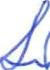 Rex Smith Manager Registration Phone-  +64 (0) 4 471 852Fax: +64 (0) 4 471 0870www. educationcouncil.org.nz